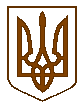 ДЕРЖГЕОКАДАСТР  Головне управління Держгеокадастру у Закарпатській областіН А К А З17.11.2017                      м. Ужгород                                                          № 251Про затвердження Інформаційних та Технологічних карток адміністративних послуг, які надаються Головним управлінням Держгеокадастру у Закарпатській області 	Відповідно до законів України „Про адміністративні послуги”, „Про Державний земельний кадастр”, постанов Кабінету Міністрів України від                 30 січня 2013 року № 44 „Про затвердження вимог до підготовки технологічної картки адміністративної послуги”, від 01 серпня 2011 року № 835 „Деякі питання надання Державною службою з питань геодезії, картографії та кадастру та її територіальними органами адміністративних послуг” (із змінами), розпорядження Кабінету Міністрів України від 16 травня 2014 р. № 523-р „Деякі питання надання адміністративних послуг органів виконавчої влади через центри надання адміністративних послуг”, Положення про Головне управління Держгеокадастру у Закарпатській області, затвердженого наказом Державної служби України з питань геодезії, картографії та кадастру від 17.11.2016 № 308, наказу Державної служби України з питань геодезії, картографії та кадастру від 23.10.2017 № 216 „Про затвердження типових Інформаційних та Технологічних карток адміністративних послуг, які надаються територіальними органами Держгеокадастру”, НАКАЗУЮ:	1. Затвердити такі, що додаються:	1.1.  Інформаційні картки адміністративних послуг, які надаються Головним управлінням Держгеокадастру у Закарпатській області.	1.2. Інформаційні картки адміністративних послуг, які надаються Головним управлінням Держгеокадастру у Закарпатській області через Центр надання адміністративних послуг виконавчого комітету Ужгородської міської ради.	1.3. Технологічні картки адміністративних послуг, які надаються Головним управлінням Держгеокадастру у Закарпатській області.	                                                 2	1.4. Технологічні картки адміністративних послуг, які надаються Головним управлінням Держгеокадастру у Закарпатській області через Центр надання адміністративних послуг виконавчого комітету Ужгородської міської ради.	2.  В. о. завідувачу сектору взаємодії зі ЗМІ та громадськістю                      Бойко В.М. розмістити Інформаційні картки адміністративних послуг, які надаються  Головним управління Держгеокадастру у Закарпатській області на інформаційному стенді, офіційному веб-сайті Головного управління Держгеокадастру у Закарпатській області. 	3.     Визнати таким, що втратив чинність, наказ Головного управління від 05.10.2017 № 221 „Про затвердження Інформаційних та Технологічних карток адміністративних послуг, які надаються Головним управлінням Держгеокадастру у Закарпатській області”.	4.    Контроль за виконанням цього наказу залишаю за собою.В.о. начальника Головного управління                                                                                       І.Голуб  